СОГЛАСОВАНОИнформационно-методический центрКировского района Санкт-Петербурга________________С.И.Хазова«____» _______________ 2020 г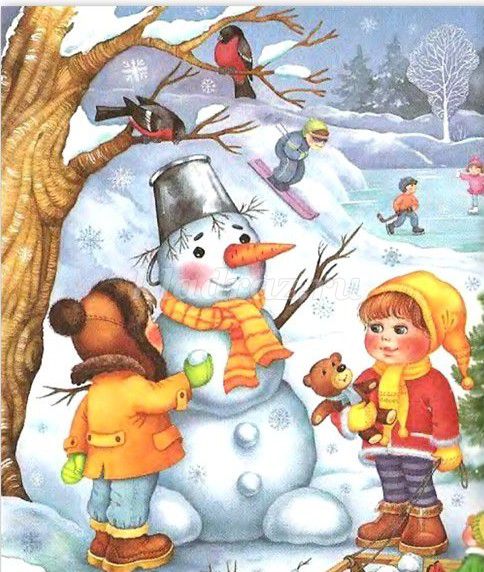 Администрация Кировского района Санкт-ПетербургаОтдел образованияИнформационно-методический центрКировского района Санкт-ПетербургаИнформационная страница (январь 2020 года)Праздники января:1 января -Новый год7 января –Рождество11 января- международный день «спасибо»15 января – день рождения Википедии17 января - день творчества и вдохновения 18 января- день рождения детского телевидения в России27 января- день снятия блокады г. Ленинграда.Рождество пусть принесёт добро,
В душе пусть будет светло и легко,
В сердце мир, в делах вдохновенье,
Счастья всем, тепла и хорошего настроения!С РОЖДЕСТВОМ!Благодарим:Администрацию и педагогический коллектив ГБДОУ 67 (заведующий Батусова К.В., старший воспитатель Гусарова О.А.) за помощь в организации и проведение заседания районного методического объединения учителей-логопедов, учителей-дефектологовУТВЕРЖДАЮОтдел образования администрацииКировского района Санкт-Петербурга___________________ Ю.В. Ступак«___» _____________________ 2020 г.ИННОВАЦИОННАЯ И ОПЫТНО-ЭКСПЕРИМЕНТАЛЬНАЯ РАБОТА ДОУКИРОВСКОГО РАЙОНАИННОВАЦИОННАЯ И ОПЫТНО-ЭКСПЕРИМЕНТАЛЬНАЯ РАБОТА ДОУКИРОВСКОГО РАЙОНАИННОВАЦИОННАЯ И ОПЫТНО-ЭКСПЕРИМЕНТАЛЬНАЯ РАБОТА ДОУКИРОВСКОГО РАЙОНАИННОВАЦИОННАЯ И ОПЫТНО-ЭКСПЕРИМЕНТАЛЬНАЯ РАБОТА ДОУКИРОВСКОГО РАЙОНАИННОВАЦИОННАЯ И ОПЫТНО-ЭКСПЕРИМЕНТАЛЬНАЯ РАБОТА ДОУКИРОВСКОГО РАЙОНАИННОВАЦИОННАЯ И ОПЫТНО-ЭКСПЕРИМЕНТАЛЬНАЯ РАБОТА ДОУКИРОВСКОГО РАЙОНАИННОВАЦИОННАЯ И ОПЫТНО-ЭКСПЕРИМЕНТАЛЬНАЯ РАБОТА ДОУКИРОВСКОГО РАЙОНАСодержание работыДатаВремяМестоМестоОтветственный1Индивидуальные консультации по вопросам реализации в ОУ инновационной деятельностипо согласованиюпо согласованиюИМЦИМЦВанина Э.В.Федорчук О.Ф.2Экспертиза конкурсных материалов в рамках первого (заочного) этапаX Педагогических чтений «Учимся вместе: новый формат современной школы»в течение месяцав течение месяцаИМЦИМЦФедорчук О.Ф.3Заседания рабочих групп при Координационном совете по модернизации системы образования Кировского районапо разработке Программы развития районапо отдельному графикупо отдельному графикуИМЦИМЦПетренко И.В.Коледа С.Э.Хазова С.И.ЗДОРОВЬЕСОЗИДАЮЩАЯ ДЕЯТЕЛЬНОСТЬ ОУ. ИНКЛЮЗИВНОЕ ОБРАЗОВАНИЕЗДОРОВЬЕСОЗИДАЮЩАЯ ДЕЯТЕЛЬНОСТЬ ОУ. ИНКЛЮЗИВНОЕ ОБРАЗОВАНИЕЗДОРОВЬЕСОЗИДАЮЩАЯ ДЕЯТЕЛЬНОСТЬ ОУ. ИНКЛЮЗИВНОЕ ОБРАЗОВАНИЕЗДОРОВЬЕСОЗИДАЮЩАЯ ДЕЯТЕЛЬНОСТЬ ОУ. ИНКЛЮЗИВНОЕ ОБРАЗОВАНИЕЗДОРОВЬЕСОЗИДАЮЩАЯ ДЕЯТЕЛЬНОСТЬ ОУ. ИНКЛЮЗИВНОЕ ОБРАЗОВАНИЕЗДОРОВЬЕСОЗИДАЮЩАЯ ДЕЯТЕЛЬНОСТЬ ОУ. ИНКЛЮЗИВНОЕ ОБРАЗОВАНИЕЗДОРОВЬЕСОЗИДАЮЩАЯ ДЕЯТЕЛЬНОСТЬ ОУ. ИНКЛЮЗИВНОЕ ОБРАЗОВАНИЕ1Индивидуальные консультации по вопросам реализации в ОУ здоровьесозидающей деятельности в ДОУпо согласованиюпо согласованиюИМЦИМЦКот Т.В.2Индивидуальные консультации для педагогов района – участников конкурса «Учитель здоровья Санкт-Петербурга»по согласованиюпо согласованиюИМЦИМЦКот Т.В.Модернизация экономических отношений в системе образования. Повышение эффективности управления и оптимизация взаимодействия образовательных учрежденийМодернизация экономических отношений в системе образования. Повышение эффективности управления и оптимизация взаимодействия образовательных учрежденийМодернизация экономических отношений в системе образования. Повышение эффективности управления и оптимизация взаимодействия образовательных учрежденийМодернизация экономических отношений в системе образования. Повышение эффективности управления и оптимизация взаимодействия образовательных учрежденийМодернизация экономических отношений в системе образования. Повышение эффективности управления и оптимизация взаимодействия образовательных учрежденийМодернизация экономических отношений в системе образования. Повышение эффективности управления и оптимизация взаимодействия образовательных учрежденийМодернизация экономических отношений в системе образования. Повышение эффективности управления и оптимизация взаимодействия образовательных учрежденийПлан совместной работы ОО, ИМЦ и ДОУПлан совместной работы ОО, ИМЦ и ДОУПлан совместной работы ОО, ИМЦ и ДОУПлан совместной работы ОО, ИМЦ и ДОУПлан совместной работы ОО, ИМЦ и ДОУПлан совместной работы ОО, ИМЦ и ДОУПлан совместной работы ОО, ИМЦ и ДОУ1Регистрация педагогов на обучениепо персонифицированной модели обучения в 2020 годув течение месяцав течение месяцаООООКазанцева Ю.Г.2Конкурс педагогических достиженийСанкт-Петербурга в 2020 годупо графику Комитета по образованиюпо графику Комитета по образованиюпо графику Комитета по образованиюпо графику Комитета по образованиюКазанцева Ю.Г.Серебрякова И.В.Совещания и семинары заведующих ДОУСовещания и семинары заведующих ДОУСовещания и семинары заведующих ДОУСовещания и семинары заведующих ДОУСовещания и семинары заведующих ДОУСовещания и семинары заведующих ДОУСовещания и семинары заведующих ДОУ1Информационное совещание заведующих ДОУбудет сообщено дополнительнобудет сообщено дополнительноООпр. Стачек, 18ООпр. Стачек, 18Савинова Е.Н.Совещания и семинары старших воспитателей ДОУСовещания и семинары старших воспитателей ДОУСовещания и семинары старших воспитателей ДОУСовещания и семинары старших воспитателей ДОУСовещания и семинары старших воспитателей ДОУСовещания и семинары старших воспитателей ДОУСовещания и семинары старших воспитателей ДОУ1Совещание старших воспитателей«Организация  работы с родителями воспитанников: опыт, перспективы, возможности»16.0110. 00ИМЦИМЦЦыркина Л.Ф.Смолякова М.Г.2Тренинг для начинающих старших воспитателей «Умение управлять собой и разрешать проблемы, как необходимое условие успешного взаимодействия с родителями и педагогическим коллективом»24.0113.30ИМЦИМЦСмолякова М.Г.КонсультацииКонсультацииКонсультацииКонсультацииКонсультацииКонсультацииКонсультации1Консультации по вопросам регламентации деятельности учреждений образованияпонедельник14.00-18.00ООООСавинова Е.Н.2Индивидуальные консультации для старших воспитателей по вопросам воспитания и образования детей дошкольного возраставторникчетверг11.00-13.00ИМЦИМЦЦыркина Л.Ф.2Индивидуальные консультации для старших воспитателей по вопросам воспитания и образования детей дошкольного возрастасредапятница11.00-13.0014.00-16.00ИМЦИМЦСмолякова М.Г.3Консультации для ответственных по БДД в ДОУ «Организация работы по пропаганде БДД»понедельникчетверг14.00-18.00ЦДЮТТЦДЮТТКузнецова С.И.Аттестация педагогических работниковАттестация педагогических работниковАттестация педагогических работниковАттестация педагогических работниковАттестация педагогических работниковАттестация педагогических работниковАттестация педагогических работников1Индивидуальные консультации по аттестации педагогических работниковвторникчетверг11.00-17.0014.00-17.00ИМЦИМЦСохина А.Х.2Прием портфолио педагогов, подавших заявления на аттестациюсредапо графикуСПб АППОкаб. 426СПб АППОкаб. 426Сохина А.Х.3Тематическая консультация «Оформление портфолио педагога»13.0115.00ИМЦИМЦСохина А.Х.Комиссия по комплектованию ОУ Кировского района Санкт-Петербурга, реализующих основную образовательную программу дошкольного образованияКомиссия по комплектованию ОУ Кировского района Санкт-Петербурга, реализующих основную образовательную программу дошкольного образованияКомиссия по комплектованию ОУ Кировского района Санкт-Петербурга, реализующих основную образовательную программу дошкольного образованияКомиссия по комплектованию ОУ Кировского района Санкт-Петербурга, реализующих основную образовательную программу дошкольного образованияКомиссия по комплектованию ОУ Кировского района Санкт-Петербурга, реализующих основную образовательную программу дошкольного образованияКомиссия по комплектованию ОУ Кировского района Санкт-Петербурга, реализующих основную образовательную программу дошкольного образованияКомиссия по комплектованию ОУ Кировского района Санкт-Петербурга, реализующих основную образовательную программу дошкольного образования1Выдача направлений в дошкольные образовательные учреждениявторникчетверг14.00-18.0010.00-13.00ИМЦИМЦСавинова Е.Н.Переход к новому качеству содержания, форм и технологий образованияПереход к новому качеству содержания, форм и технологий образованияПереход к новому качеству содержания, форм и технологий образованияПереход к новому качеству содержания, форм и технологий образованияПереход к новому качеству содержания, форм и технологий образованияПереход к новому качеству содержания, форм и технологий образованияПереход к новому качеству содержания, форм и технологий образованияМероприятия для педагоговМероприятия для педагоговМероприятия для педагоговМероприятия для педагоговМероприятия для педагоговМероприятия для педагоговМероприятия для педагоговТворческие группыТворческие группыТворческие группыТворческие группыТворческие группыТворческие группыТворческие группы№Название творческой группыДатаВремяМестоМестоОтветственные:Цыркина Л.Ф. Смолякова М.Г.руководители творческих групп1Заседание творческой группы «Здоровый дошкольник»15.0113.30ДОУ 33(пр. Стачек 192/2)ДОУ 33(пр. Стачек 192/2)Граненкова И.В.Цыркина Л.Ф.2Заседание творческой группы «Наполним мир музыкой»16.0113.30ДОУ 33(пр. Дачный, 3/3)ДОУ 33(пр. Дачный, 3/3)Бутрик Л.В.Цыркина Л.Ф.3Заседание творческой группы «Организация безопасной образовательной среды в условиях современного ДОУ» 23.0113.30ДОУ 23ДОУ 23Лобова Н.Н.Смолякова М.Г.4Заседание творческой группы «Познаем мир играя»30.0113.30ДОУ 16ДОУ 16Булатова И.Н.Цыркина Л.Ф.РМО для педагоговРМО для педагоговРМО для педагоговРМО для педагоговРМО для педагоговРМО для педагоговРМО для педагогов1 РМО инструкторов по физической культуре НОД с детьми подготовительной группы с элементами игры в пионербол21.0110.00ДОУ 57ДОУ 57Зверева Е.Б.Цыркина Л.Ф.Черепанова О.В.2РМО для музыкальных руководителейНОД "Чтобы помнили. Блокада Ленинграда". Мастер-класс: "Простейшие способы и приемы игры на русских ложках"24.0110.00ДОУ39ДОУ39Большакова В.А. Цыркина Л. Ф.   Степанова Н.Ю.3РМО для музыкальных руководителейСеминар «Методы и приемыразвития музыкальных способностей у детей дошкольного возраста»30.0113.30ДОУ 362ДОУ 362Цыркина Л. Ф.Попова С. О.Куманцева А. В.4РМО для педагогов раннего возрастаСеминар-практикум «Экспериментирование с материалами и веществами, как форма поддержания познавательного интереса и познавательной активности у детей раннего возраста»22.0110.00ДОУ12ДОУ12Цыркина Л.Ф.Вальфиш М.В.Рыбакова Н.Н.Постоянно действующие семинарыПостоянно действующие семинарыПостоянно действующие семинарыПостоянно действующие семинарыПостоянно действующие семинарыПостоянно действующие семинарыПостоянно действующие семинары1 ПДС «Организация работы молодых специалистов ДОУ в условиях реализации ФГОС ДО». СТЭМ технологии в образовательном процессе ДОУ28.0113.30ДОУ 23Цыркина Л.Ф.Лобова Н.Н.Цыркина Л.Ф.Лобова Н.Н.2ПДС «Духовно-нравственноевоспитание дошкольников». Спектакль для детей старшего дошкольного возраста«Праздник Рождества»22.0110.00ДОУ 49Михайлова И.А.Лисицына Т.В.Костина М.Г.Цыркина Л. Ф.Михайлова И.А.Лисицына Т.В.Костина М.Г.Цыркина Л. Ф.3ПДС «Диалог культур».Планирование деятельности по поликультурному воспитаниюдетей старшего дошкольного возраста»21.0113.30ДОУ 51Цыркина Л. Ф.Главатских М.У.Цыркина Л. Ф.Главатских М.У.Открытые мероприятия в рамках личных аттестацийОткрытые мероприятия в рамках личных аттестацийОткрытые мероприятия в рамках личных аттестацийОткрытые мероприятия в рамках личных аттестацийОткрытые мероприятия в рамках личных аттестацийОткрытые мероприятия в рамках личных аттестацийОткрытые мероприятия в рамках личных аттестацийДля воспитателейДля воспитателейДля воспитателейДля воспитателейДля воспитателейДля воспитателейДля воспитателей1НОД по художественно – эстетическому развитию  с детьми раннего возраста «Разноцветный мир» 15.0109.30ДОУ 60Сазонова А.В.Сазонова А.В.2НОД «Непокоренный Ленинград»27.0110.00ДОУ 13Дунаева Т.С.Дунаева Т.С.Диссеминация районного педагогического опыта Диссеминация районного педагогического опыта Диссеминация районного педагогического опыта Диссеминация районного педагогического опыта Диссеминация районного педагогического опыта Диссеминация районного педагогического опыта Диссеминация районного педагогического опыта 1Семинар-практикум «Игры на развитие произвольного внимания и саморегуляции для детей старшего дошкольного возраста с ОНР»28.0109.30ДОУ 19(Н.Ополчения,111)Смоленцева Н.И.Смоленцева Н.И.Организационно-методическое сопровождение деятельности ДОУ районапо профилактике детского дорожно-транспортного травматизма и БДДОрганизационно-методическое сопровождение деятельности ДОУ районапо профилактике детского дорожно-транспортного травматизма и БДДОрганизационно-методическое сопровождение деятельности ДОУ районапо профилактике детского дорожно-транспортного травматизма и БДДОрганизационно-методическое сопровождение деятельности ДОУ районапо профилактике детского дорожно-транспортного травматизма и БДДОрганизационно-методическое сопровождение деятельности ДОУ районапо профилактике детского дорожно-транспортного травматизма и БДДОрганизационно-методическое сопровождение деятельности ДОУ районапо профилактике детского дорожно-транспортного травматизма и БДДОрганизационно-методическое сопровождение деятельности ДОУ районапо профилактике детского дорожно-транспортного травматизма и БДД1Консультации для лиц, ответственных по БДД в ДОУ по вопросам организации работы по пропаганде БДДпонедельникчетверг14.00-18.00ЦДЮТТЛогинова Н.В.Логинова Н.В.2Игровая модульная программа по БДД «Маленький пешеход и пассажир» дошкольников, с использованием мобильного автокласса13.0115.0120.0110.00ДОУ 13Логинова Н.В.Баканова А.Г.Комиссаренко В.Ю.Логинова Н.В.Баканова А.Г.Комиссаренко В.Ю.2Игровая модульная программа по БДД «Маленький пешеход и пассажир» дошкольников, с использованием мобильного автокласса22.0127.0129.0110.00ДОУ 11Логинова Н.В.Баканова А.Г.Комиссаренко В.Ю.Логинова Н.В.Баканова А.Г.Комиссаренко В.Ю.3Познавательная игровая программа по БДД «Учимся быть пешеходами» для воспитанников старшего дошкольного возраста17.0121.0124.0128.0131.0110.00ДОУ 19ДОУ 65ДОУ 11ДОУ 39ДОУ 36Басов В.В.Баканова А.Г.Басов В.В.Баканова А.Г.4Познавательно-игровое занятие по БДД «Я знаю и соблюдаю ПДД» для воспитанников подготовительных групп31.0110.00ДОУ 39Басов В.В.Басов В.В.5Районный конкурс «Я люблю тебя, Россия!»Заочный этап21-24.01Очный этап27.01-14.02Заочный этап21-24.01Очный этап27.01-14.02ЦДЮТТ ДОУЛогинова Н.В.Хавренкова Е.Б.Логинова Н.В.Хавренкова Е.Б.6Районный конкурс среди ОУ и ДОУ по ПДДТТ «Дорога без опасности»Прием работс 13.01 по 14.01Прием работс 13.01 по 14.01ЦДЮТТЛогинова Н.В.Логинова Н.В.7Творческий конкурс среди воспитателей и учителей ОУ «Методическая разработка по ПДД»Прием работс 16.01 по 17.01Прием работс 16.01 по 17.01ЦДЮТТ	Логинова Н.В.Логинова Н.В.8Проверка организации профилактическойдеятельности по ДДТТ и БДД в ОУПо графикуПо графикув ОУ посогласованиюс ОГИБДДХавренкова Е.Б.Конюхова Ю.Б.Хавренкова Е.Б.Конюхова Ю.Б.9Открытый районный конкурс «Храбрый портняжка» (направление «Дизайн одежды» с 6 лет)Предварительные заявкипо эл. почте: cdutt-dpi@yandex.ru -до 26.01.2020прием работ 27.01 - 29.0126.01-29.0111.00-15.00ЦДЮТТГаврилина Ю.В.Левшина В.В.Гаврилина Ю.В.Левшина В.В.10Интерактивные занятия «Человек. Земля. Вселенная»в течение месяца по графикув течение месяца по графикуЦДЮТТЛуговая Т.П.Василькова О.О.Луговая Т.П.Василькова О.О.Здоровьесберегающая деятельность в ДОУ (ЦППС)Здоровьесберегающая деятельность в ДОУ (ЦППС)Здоровьесберегающая деятельность в ДОУ (ЦППС)Здоровьесберегающая деятельность в ДОУ (ЦППС)Здоровьесберегающая деятельность в ДОУ (ЦППС)Здоровьесберегающая деятельность в ДОУ (ЦППС)Здоровьесберегающая деятельность в ДОУ (ЦППС)Логопеды ДОУЛогопеды ДОУЛогопеды ДОУЛогопеды ДОУЛогопеды ДОУЛогопеды ДОУЛогопеды ДОУ1РМО учителей-логопедов ОУ и ДОУСеминар-практикум «Третийуровень речевого развития. Содержание коррекционного обучения15.0110.00ДОУ 196Коваленко Н.В.Коваленко Н.В.2Заседание творческой группы«Формирование связной речи старших дошкольников как залог успешного формирования письменной речи обучающихся»22.0113.30ЦППСКоваленко Н.В. участники творческой группыКоваленко Н.В. участники творческой группы3Коррекционно-развивающее занятие в рамках конкурса педагогическихдостижений22.0109.30ДОУ 55Челмакова А.В.Коваленко Н.В.члены жюриЧелмакова А.В.Коваленко Н.В.члены жюри4Логопедическое занятие в рамках конкурса педагогических достижений28.0114.00ОУ 389Галактионова Е.А.Коваленко Н.В.члены жюриГалактионова Е.А.Коваленко Н.В.члены жюри5Коррекционно-развивающее занятие в рамках конкурса педагогическихдостижений29.0109.30ДОУ17Дайнеко О.М.Коваленко Н.В.члены жюриДайнеко О.М.Коваленко Н.В.члены жюриПедагоги-психологи ДОУПедагоги-психологи ДОУПедагоги-психологи ДОУПедагоги-психологи ДОУПедагоги-психологи ДОУПедагоги-психологи ДОУПедагоги-психологи ДОУ1Заседание РМО педагогов-психологов ДОУ Кировского района «Фестивальидей и возможностей» Подведение итогов районного конкурса «Дерзай! Твори! Пробуй!»24.0110.00ОУ 501ОУ 501Плотникова Н.В.2Индивидуальные консультации для  педагогов-психологов ДОУвторник14.00-18.00ДОУ 17ДОУ 17Плотникова Н.В.ТПМПК ОУ, ДОУ  (Территориальная психолого-медико-педагогическая комиссия)ТПМПК ОУ, ДОУ  (Территориальная психолого-медико-педагогическая комиссия)ТПМПК ОУ, ДОУ  (Территориальная психолого-медико-педагогическая комиссия)ТПМПК ОУ, ДОУ  (Территориальная психолого-медико-педагогическая комиссия)ТПМПК ОУ, ДОУ  (Территориальная психолого-медико-педагогическая комиссия)ТПМПК ОУ, ДОУ  (Территориальная психолого-медико-педагогическая комиссия)ТПМПК ОУ, ДОУ  (Территориальная психолого-медико-педагогическая комиссия)1Заседание ТПМПК ОУ14.0121.0110.00ЦППСЦППСРублевская А.С.Коваленко Н.В.Ворожейкина Т.Н.Кузнецова О.П.2Диагностика и подготовка к ТПМПКежедневно (запись по тел.758-18-66)09.30-20.00ЦППСЦППСКоваленко Н.В.Полакайнен С.А.Ворожейкина Т.Н.Долганова С.Р.Куценко Ю.АЧеусова А.В.3Заседание ТПМПК  ДОУ16.0130.0113.00ЦППСЦППСРублевская А.С.Коваленко Н.В.Полакайнен С.А.Кузнецова О.П.4Заседание рабочей группы по обследованию детей дошкольного возраста для ТПМПК ДОУ(Логопедические и коррекционные д/с)Даты уточняютсяВремя уточняетсяЦППСЦППСКоваленко Н.В.Полакайнен С.А.Олейник В.С.Долганова С.Р.ОРГАНИЗАЦИОННО-МЕТОДИЧЕСКОЕ СОПРОВОЖДЕНИЕ ПРОФЕССИОНАЛЬНЫХ И УЧЕНИЧЕСКИХ КОНКУРСОВОРГАНИЗАЦИОННО-МЕТОДИЧЕСКОЕ СОПРОВОЖДЕНИЕ ПРОФЕССИОНАЛЬНЫХ И УЧЕНИЧЕСКИХ КОНКУРСОВОРГАНИЗАЦИОННО-МЕТОДИЧЕСКОЕ СОПРОВОЖДЕНИЕ ПРОФЕССИОНАЛЬНЫХ И УЧЕНИЧЕСКИХ КОНКУРСОВОРГАНИЗАЦИОННО-МЕТОДИЧЕСКОЕ СОПРОВОЖДЕНИЕ ПРОФЕССИОНАЛЬНЫХ И УЧЕНИЧЕСКИХ КОНКУРСОВОРГАНИЗАЦИОННО-МЕТОДИЧЕСКОЕ СОПРОВОЖДЕНИЕ ПРОФЕССИОНАЛЬНЫХ И УЧЕНИЧЕСКИХ КОНКУРСОВОРГАНИЗАЦИОННО-МЕТОДИЧЕСКОЕ СОПРОВОЖДЕНИЕ ПРОФЕССИОНАЛЬНЫХ И УЧЕНИЧЕСКИХ КОНКУРСОВОРГАНИЗАЦИОННО-МЕТОДИЧЕСКОЕ СОПРОВОЖДЕНИЕ ПРОФЕССИОНАЛЬНЫХ И УЧЕНИЧЕСКИХ КОНКУРСОВКонкурсы для воспитанниковКонкурсы для воспитанниковКонкурсы для воспитанниковКонкурсы для воспитанниковКонкурсы для воспитанниковКонкурсы для воспитанниковКонкурсы для воспитанников1Круглый стол для музыкальных руководителей участников конкурса «День танца»16.0113.30ДОУ 24Иванов К.В.Иванов К.В.Конкурсы для педагоговКонкурсы для педагоговКонкурсы для педагоговКонкурсы для педагоговКонкурсы для педагоговКонкурсы для педагоговКонкурсы для педагогов1Конкурс педагогических достижений Номинация «Все начинается с детства» подноминация «Музыкальный руководитель»1 тур –Презентация опыта23.0114.00ИМЦЦыркина Л.Ф.Цыркина Л.Ф.2Конкурс педагогических достижений Номинация «Все начинается с детства» подноминация «Музыкальный руководитель». Открытое занятие.Мастер-классс 27.01 по 31.01(по графику)10.00ДОУЦыркина Л.Ф.Цыркина Л.Ф.ПОВЫШЕНИЕ ЭФФЕКТИВНОСТИ КАДРОВОГО ОБЕСПЕЧЕНИЯ ОБРАЗОВАНИЯПОВЫШЕНИЕ ЭФФЕКТИВНОСТИ КАДРОВОГО ОБЕСПЕЧЕНИЯ ОБРАЗОВАНИЯПОВЫШЕНИЕ ЭФФЕКТИВНОСТИ КАДРОВОГО ОБЕСПЕЧЕНИЯ ОБРАЗОВАНИЯПОВЫШЕНИЕ ЭФФЕКТИВНОСТИ КАДРОВОГО ОБЕСПЕЧЕНИЯ ОБРАЗОВАНИЯПОВЫШЕНИЕ ЭФФЕКТИВНОСТИ КАДРОВОГО ОБЕСПЕЧЕНИЯ ОБРАЗОВАНИЯПОВЫШЕНИЕ ЭФФЕКТИВНОСТИ КАДРОВОГО ОБЕСПЕЧЕНИЯ ОБРАЗОВАНИЯПОВЫШЕНИЕ ЭФФЕКТИВНОСТИ КАДРОВОГО ОБЕСПЕЧЕНИЯ ОБРАЗОВАНИЯКурсы повышения квалификации по программе ИМЦКурсы повышения квалификации по программе ИМЦКурсы повышения квалификации по программе ИМЦКурсы повышения квалификации по программе ИМЦКурсы повышения квалификации по программе ИМЦКурсы повышения квалификации по программе ИМЦКурсы повышения квалификации по программе ИМЦ1Прием и отбор заявок на обучениеянварьянварьИМЦЛычаева А.Г.Лычаева А.Г.2Подготовка Федерального статистического отчета за 2019 годянварьянварьИМЦЛычаева А.Г.Лычаева А.Г.